SITE OVERVIEW: Amber sites – significant constraintsSITE OVERVIEW: Amber sites – significant constraintsTown   Torquay Site NameHoliday Park, Kingskerswell Road, Torquay western part of site 21T016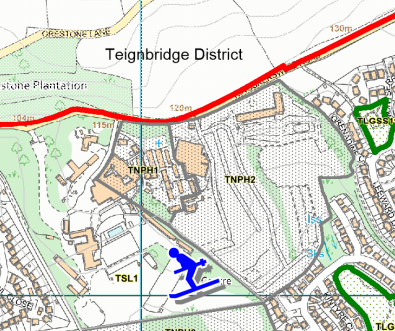 Allocation or HELAA Reference no. 21T016 Housing proposal TNPH1 Approx. yield45 dwellings Suitable: How the principle of development is established Yes - Allocated site   Available: Any change in circumstances since principle established Currently in use as holiday park. Owner confirmation needed AchievableAchievable subject to availability.  Customer Reference no.Leave Blank for nowCurrent useHoliday ParkSite descriptionHoliday Park, Kingskerswell Road, north of Scotts Bridge/Barton residential area. Total site area (ha) AVAILABILITY ASSESSMENT Reasonable prospect of delivery (timescale):Confirmation of availability needed from owners. AVAILABILITY ASSESSMENT Reasonable prospect of delivery (timescale):Confirmation of availability needed from owners. The next 5 yearsA 6-10 year periodAn 11-15 year period45Later than 15 years